КОНКУРСИ, СТИПЕНДИИ, СТАЖОВЕCollege of Europe ScholarshipsThe College of Europe, founded in 1949, is a unique postgraduate institute specialising in European education and training. Intensive programmes are offered in European integration issues, with particular emphasis on law, economics, political and social sciences.Thanks to support from the European Union, the College of Europe awards the following scholarships:European Neighborhood Policy scholarships for EU citizens – scholarship scheme ranging from partial to full for EU citizens interested in the relations of the EU with its neighbourhood (scholarships for Natolin and Bruges).European History and Civilization scholarships for all nationalities – scholarship scheme ranging from partial to full for graduates of history and related fields from all countries of the world. They are intended both for History graduates who wish to combine further historical studies with European studies, as well as for graduates in related disciplines who wish to study History in an interdisciplinary European context. Related disciplines include: International Relations, Political Science, Sociology, Area Studies, Geography, Philosophy, History of Art, Theology, Classics, Modern Languages and Literature. Scholarships for Natolin campus only.  Journalism and Media scholarships – scholarship scheme ranging from partial to full for admitted students of any country with a background or clear interest in journalism and/or media (scholarships for Natolin only).Moreover, many College of Europe students are granted scholarships by national or regional governments as well as public or private institutions. The full list is available here.Who can apply:Graduates of Master's degree programmes, but also to final-year students. Holders of a Bachelor's degree received after completing four years of study (in countries where that is the duration of the bachelor's programme), as well as final-year students in such a programme.Selection procedure:1. Candidates are requested to visit the website of the College and check the academic and language requirements.2. Candidates have to register and apply online (Admission/apply online) indicating which specific scholarship they want to apply for.3. Candidates have to submit the online application form with the requested documents (cf. application instructions).4. Preselected candidates will be invited for a (telephone) interview with the Professors/assistants of the department(s) they have applied for.Deadline to submit applications for the academic year 2024-2025: 16 January 2024.Deadline to submit the reference letters: 23 January 2024.Read more here.Call for Applications: Swiss Government EXCELLENCE Scholarships 2024/2025Each year the Swiss Confederation awards Government Excellence Scholarships to promote international exchange and research cooperation between Switzerland and over 180 other countries. Recipients are selected by the awarding body, the Federal Commission for Scholarships for Foreign Students (FCS).The Swiss Government Excellence Scholarships are aimed at young researchers from abroad who have completed a master’s degree or PhD and at foreign artists holding a bachelor’s degree.Full description of the scholarships can be found on the web-page of the Swiss State Secretariat for Education, Science and Innovation.Types of scholarshipThe research scholarship is available to postgraduate researchers in any discipline (who hold a master’s degree as a minimum) who are planning to go to Switzerland to pursue research or further studies at doctoral or postdoctoral level. Research scholarships are awarded for research or study at all Swiss cantonal universities, universities of applied sciences and the two federal institutes of technology. Only candidates nominated by an academic mentor at one of these higher education institutions will be considered. Art scholarships are open to art students wishing to pursue an initial master’s degree in Switzerland. Art scholarships are awarded for study at any Swiss conservatory or university of the arts. This scholarship is available to students from a limited number of countries only.Selection criteriaThe FCS assesses scholarship applications according to three criteria:Candidate profileQuality of the research project or artistic workSynergies and potential for future research cooperationFor Bulgaria the Swiss Government offers the following opportunities:Research Fellowships: 2 months (September – August) – no prolongation possible; Cannot be upgraded into a prolongable PhD scholarship. Grant applications for stay lasting less than 9 months will not be treated as a priority. Grant applications for stay lasting less than 6 months will be rejected.PhD Scholarship: 12 months (September – August) – prolongable up to 36 months; The PhD scholarships can be prolonged in three steps of 12 months based on the achieved academic results. It is the concerned grant holder’s and the supervisor’s responsibility to find sufficient funding beyond the maximal duration of the PhD scholarship (36 months) if it turns out to be necessary to end the doctorate.Postdoctoral Scholarship: 12 months (September – August) – no prolongation possible; Grant applications for stays lasting less than 9 months will not be treated as a priority. Grant applications for stays lasting less than 6 months will be rejected.Arts Scholarships: 12 months (September – August) – prolongable up to 21 months at most, depending on the Master programme chosen and the necessary ECTS credits.For additional information and to receive application forms, please write to the contact person.Contact person:Mr Dimiter Dimov, Project CoordinatorCenter for Advanced Study Sofia7B Stefan Karadja Str., entr. 3, apt. 23phone: +359 2 980 08 43email: dimov@cas.bgweb: https://cas.bgDeadline for submission of the application documents: 20 November 2023.Fulbright-Schuman Programme 2024/25The Fulbright-Schuman Programme provides grants to EU citizens for study, research or lecturing in the United States with a focus on EU affairs, European integration or US-EU relations.The programme is administered by the Fulbright Commission in Belgium and is jointly funded by the U.S. State Department and the Directorate-General for Education and Culture of the European Commission.There are five types of grants available:Grants for Post-Doctoral Research and Lecturing (‘scholars’)for those with completed PhD (or other terminal degree and 5+ years of experience) and academic/professional experience of 3+ months in two or more EU Member Statesfor a minimum period of three months and a maximum of nine monthsGrants for (Pre) Doctoral Research (‘students’)for those with academic/professional experience of 3+ months in two or more EU Member States, holding at least a bachelor’s degree and having achieved academic excellence generally defined as a distinction in each year of study or in the final year of study (please note that candidates without these grades are still encouraged to apply if they have outstanding personal or professional backgrounds)normally for a period of between four and nine months (i.e., an academic year) but applications for pre-doctoral research for a period as short as four months will also be consideredGrants for International Educators for professionals in international education administration from European universities for research within the field that would be mutually beneficial to both the institutionsfor a period between 3 months and one academic year (9 months)Grants for Innovation for proposals focused on EU or US-EU approaches to innovative technologies and business models and their integration with new and existing policies and regulations.the application procedure is the same as when applying for either a (pre)Doctoral (students) or Post-Doctoral Research (scholars) grant but in the 'Country Information' section it needs to specify that you are applying for the innovation awardFulbright-Schuman Security Studies Award 3-month programme to foster awareness and understanding of NATO and to increase the level of debate on peace, security, and defense-related issuesfor post-doctoral researchers, professors, and professionals with a minimum of a doctoral degree (PhD) or other terminal degree that want to conduct research and/or lecture at a U.S. institution for a period of three months in fields of study with a connection to NATO Eligibility criteriacitizenship of an EU Member Stateproficiency in Englishminimum of a bachelor's degreeprior to submitting their application, candidates must arrange their own placement at an accredited university, vocational training/professional institution, or independent research center in the United StatesBenefitsmonthly scholarship (USD equivalent of 2000€ for students, 3000€ for scholars and international educators, 9000€ for the whole 3 months Fulbright-NATO scholarship) to be used to cover tuition, living costs, etc.one-time travel stipend of USD equivalent of 2000€ intended to defray the costs associated with travel/relocationsickness and accident insurance for grantees (not dependents)J-visa sponsorship for grantees and any accompanying dependentsin-country programming (e.g., Gateway Orientations, Fulbright Enrichment Seminars)membership in active Fulbright alumni networks in both the United States and EuropeHow to applycomplete an online application provide documents including Americanized CV, study/research objectives essay or bibliography of references relevant to the proposed research, personal or project statement, transcripts and diplomas of most recent degree, letters of recommendation (uploaded directly into the online application), and letter(s) of admission or affiliation from a US host institution (this letter should contain the institution’s letterhead and mention the dates or academic term of your stay)Read more hereDeadline: 1 December 2023, at noon CET.Scholarship to study a MasterEducations.com is granting a postgraduate scholarship of up to €5000 to worldwide students planning a master’s degree abroad at a European university or graduate school for the Fall semester of 2024.Eligible candidates- must have applied (or will apply) to a university or graduate school within Europe;- must have applied (or will apply) for a master's-level degree starting in the Fall 2024;- the degree programme must take place within Europe or online via distance learning from a European institute;- must hold a valid undergraduate (bachelor's) degree;- must hold or be eligible to apply for a relevant study visa (if applicable);- must be studying abroad in a country that you are not a citizen of or currently reside in (unless currently studying abroad).How to apply- fill in a short form- submit a short essay (400-500 words) on the question "Why did you choose your study abroad country, and how will it help you grow as a globally-minded leader?"- selected finalists, will be asked to supply further documentation to further prove their eligibility.Find out more here. Deadline: 15 May 2024 at 12:00 CEST. INSAIT PhD fellowshipsThe Institute for Computer Science, Artificial Intelligence and Technology (INSAIT) provides talented individuals the unique opportunity to engage in world-class research with the goal of becoming independent scientists and technology leaders.Students receive full 5-year PhD fellowships at 36,000 € per year and are mentored by world-class professors.Who can apply?INSAIT will consider students who have obtained a B.Sc. or an M.Sc. degree by the time they start in INSAIT’s doctoral program. Thus, students who are currently completing or have completed these degrees (e.g., last year B.Sc. or M.Sc. graduates) are eligible to be considered for the INSAIT doctoral program. INSAIT is generally interested in students who are enrolled or have completed B.Sc./M.Sc. degrees in the areas of computer science, data science, mathematics, physics, statistics, or electrical engineering.How to apply?Please submit your application at the recruitee link. You will need to prepare the following documents (please note all documents must be either issued or translated in English):Curriculum Vitae (CV) – you must present a CV with the universities you attended, acquired professional experience and achievements.Degree certificates – official copies of your diplomas (Bachelors, Masters), if you have graduated.University transcripts – official copies of your university transcripts (Bachelors, Masters), listing all course work, academic hours and grades.Recommendation letters (optional) – submit two letters of recommendation attesting to your academic and scientific achievements relevant to your doctorate application. Your letters should contain the full contact details of the recommender.Passport or ID – copies of your passport or ID with your personal details should be attached.Motivation Letter – the candidate should clearly articulate why they would like to pursue a PhD at INSAIT.English Language Proficiency – the applicant is expected to have a strong command of the English language. If available, a copy of the formal certificate (TOEFL, Cambridge, IELTS, etc.) should be provided.How will the application be assessed?The main criteria in evaluating incoming applicants are the relevant qualifications as presented in the application process – quality of the course work and respective grades, extra-curricular achievements, motivation, recommendations, etc.Successful candidates will be invited for a technical interview conducted by the particular faculty (or several faculty) interested in the candidate. Once admitted, candidates can expect to start in the doctoral program as soon as possible. Please note that possible visa applications and issuing of work permits may cause delays in certain cases.All admitted candidates will receive a full doctoral fellowship. The fellowship amounts to  36,000 EUR / year with a flat income tax of 10%. The goal of this competitive fellowship is to empower a doctoral student to fully engage in world-class research. Doctoral fellowships are also available from big-tech companies such as DeepMind and Amazon Web Services.More information and application HEREDeadline for application: all year round Стаж в международната компания OnsitesМеждународната компания Onsites, свързана с предлагането на решения в уеб пространството, търси стажант „Маркетинг на съдържанието“. Стажантът ще създава висококачествено съдържание за уеб порталите на компанията, ще пише статии, ще проучва нови теми и разработки в различни области, ще управлява съдържание. Програмата е платена, като стажантът може да се възползва от хибридна форма на работа. Нужно е кандидатите да са на възраст под 25 години, да са в трета или четвърта година на бакалавърско обучение или да учат магистърска степен, да владеят отлично английски език, да работят добре в екип. Кандидатствайте тук.Краен срок: не е посоченСтажантска програма на банка ДСКБанка ДСК обява своята стажантска програма „Старт в кариерата“. Стажът е платен за студенти до 6 месеца, независимо от формата им на обучение. В това число учащи във висши учебни заведения в чужбина, студенти трети и четвърти курс от бакалавърската си степен на образование, студенти в процес на придобиване на магистърска степен, студенти, които са се дипломирали в същата година. Освен в областта на финансите и банковите операции, ДСК дава възможност за развитие на кадри в областта на ИТ, право, маркетинг, човешки ресурси, и други. Пълна информация и свободните позиции може да видите тук.Краен срок: не е посочен Обучение и стаж за програмистиБългарската софтуерна фирма TelebidPro предлага обучение и стаж за програмисти. Ако сте мотивирани да се учите, ако се интересувате от технологиите Python, JavaScript, Node.js, PostgreSQL, Redis, Perl, HTML5, Linux, AWS и имате желание да се развивате като програмист, компанията предлага възможности за тренинг, платен стаж и работа с гъвкаво работно време – 4, 6 или 8 часа, като за студенти това е изцяло съобразено и с програмата в университета. За да станете стажант е необходимо да сте първа или втора година в университета, за предпочитане да следвате в областта на компютърните науки или свързано с тях образование, познаване на основните принципи в програмирането, английски език на работно ниво, желание за учене и развитие. За предимства се считат познаване на MySQL или PostgreSQL, работа под Linux и познаване на HTML, CSS. Компанията предлага обучение, стаж и възможност за работа на половин или пълен работен ден след края на стажа, приятна и приятелска работна среда в екип от млади професионалисти, работно време съобразено с часове, лекции и упражнения. Фирмата ще се свърже само с предварително одобрените кандидати. Може да кандидатствате оттук.Краен срок: не е посоченСтаж в „Уникредит Булбанк“„Уникредит Булбанк“ търси стажант в сектор „Банкиране на дребно“ за офис в София. Стажантската програма има за цел да подаде ръка на студентите и наскоро завършилите специалисти, като ги запознае с основните дейности от работата в банковата сфера и съчетае обучението с реалните работни предизвикателства в екипа на водеща финансова институция. Стажантът ще трябва да подпомага извършването на продажби и обслужването на клиенти във филиала, ще подпомага стимулирането на клиентския интерес към продукти и услугите на банката, ще научи да работи с клиенти, как се водят преговори с клиенти - на живо и по телефон и други. Нужно е кандидатите да са завършили или в процес на завършване на висше образование; желаят да съчетаят теоретичното си обучение с реалните предизвикателства, които поднася работата; владеят английски език; с отлична компютърна грамотност – MS Office - Word, Excel, PowerPoint; динамична, инициативна и организирана личност; с много добри комуникативни и организационни умения.Ако намирате стажантската програма за предизвикателна и отговаряща на вашето образование и амбиции, изпратете информация, като отбележите тази или друга предпочитана област за стаж. Може да кандидатствате през сайта на организацията, като отбележите тази или друга предпочитана област за стаж.Краен срок: не е посоченСтаж в Инвестбанк„Инвестбанк“ търси стажант „Продажби и координация на клоновата мрежа“. По време на стажа обучаващият се ще съдейства при изготвянето на пазарни анализи, справки и презентации; участва активно в текущите проекти на дирекцията; поддържа и обновява ежемесечно база данни; подпомага екипа при ежедневни задачи. Нужно е кандидатите да са студенти 3-и или 4-и курс по икономически специалности, да притежават добра компютърна грамотност, да имат добри комуникативни и организационни умения. Компанията предлага възможност за придобиване на ценен професионален опит, стаж при гъвкаво работно време, сертификат за успешно завършен стаж. Продължителността на стажа е от един до три месеца. Може да кандидатствате на сайта на компанията, в отдел „Стажантска програма“.Краен срок: не е посоченСтаж в „Алианц България“„Алианц България“ обявява платена стажантска позиция в „Ликвидация на щети. Здравно застраховане“. По време на стажа ще подпомагаш и ще се включваш активно във всички дейности на екипа, ще се включваш активно в процесите по: обработка на документи по претенции от клиенти на дружеството за изплащане на обезщетение и отчети от лечебни заведения – договорни партньори; ще работиш активно с оперативните системи на дружеството; ще имаш възможност да се запознаеш със съвременните тенденции в развитието на здравното застраховане. Основните изисквания към кандидатите са да са студенти, с желание за развитие в застраховането, добро владеене на MS Office, комуникационни умения и способност за адаптация в динамична среда, добро владеене на английски език. Началото на стажа и продължителността е по взаимно договаряне. Може да кандидатствате през сайта на компанията с автобиография и мотивационно писмо.Краен срок: не е посоченПреддипломен стаж за фармацевтиSOpharmacy дава възможност на студенти в специалност „Фармация“ да проведат задължителния си преддипломен стаж. По време на стажа, съвместно с квалифициран магистър-фармацевт, стажантът има възможност да консултира клиентите спрямо техните индивидуални нужди, спазвайки законовите разпоредби, политиката на компанията и ценностите на работодателя, работи с рецепти и да придобие нужните умения да разчита правилно предписаните лекарствени продукти и да проконтролира предписаната дозировка, запознава се с иновативни за българския пазар подредба по категории, предлагаща лесна ориентация и комфорт на клиентите по време на престоя им в аптеката, запознава се с иновативен начин на извършване на професионалната консултация на предназначено за целта място, предлагащо комфорт и дружелюбна среда, участва в представянето на маркетингови дейности, промоционални кампании, програми за лоялни клиенти и други инструменти. Компанията предлага възнаграждение, съответстващо на отговорностите и задълженията, допълнително здравно осигуряване, стабилна, сигурна и динамична работна среда.Нужно е кандидатите да са последен курс специалност „Фармация“. Стажът е платен, като  възнаграждението съответства на отговорностите и задълженията.Желаещите могат да изпратят своята автобиография на e-mail адрес hr@sopharmacy.bg. Пълна информация за стажа вижте тук.Краен срок: не е посоченСтажантска програма на Българската телеграфна агенцияОт 2021 г. Българска телеграфна агенция (БТА) изгражда мащабна програма за подкрепа на науката и образованието в България. За развитие, практическо обучение и реализация на будните и мислещи млади хора. За тяхната ангажираност и активност в обществото. За достъпност на науката в медиите. За надграждане на компетентностите на работещите в БТА и приобщаване на новите служители към каузата на агенцията за медийна грамотност, етика и професионализъм.Стажът е подходящ за студенти с познания по журналистика. Изисква се добро владеене на поне един чужд език. За него могат да кандидатстват български студенти, които се обучават в български или в чуждестранни висши училища, както и чуждестранни студенти, които се обучават в български висши училища. Кандидатите трябва да са с непрекъснати студентски права.  Продължителност: от 120 до 240 астрономични часа. Стажът преминава под ръководството на ментор.Кандидатстване: Вижте актуалните позиции на сайта.Краен срок: не е посоченСтаж в TBI bankОбявената позиция е за стажант „Връзки с обществеността“. Стажантът подпомага цялостните функции на отдела, изпълнява задачи по създаване на готово съдържание в социалните мрежи, генерира ангажиращи публикации в LinkedIn, допринася за подчертаването на иновативни продукти, предоставяни от компанията.Изискванията са: добри компютърни умения, познания в областта на финтех системите, опит в писането на статии с финансова тематика.Стажът е платен и продължава 3 месеца.Може да кандидатствате, като изпратите CV на английски език през страницата на банката.Краен срок: не е посоченСтажант в Микробизнес Академия - СофияСтажът включва участие в „Микробизнес академия“ на ОББ, в която ще преминете през интензивно обучение в централата с различни игри и състезания; учите се и се забавлявате, работейки на 8 часов работен ден; работите със собственици на микро и малки предприятия в цялата страна, консултирайки ги и подпомагайки тяхното развитие; изготвяте анализи, договори, отпускате кредити, подпомагате обслужването на клиентитеИзискванията са: да се обучавате в университет в момента (икономическа специалност се счита за предимство); да имате фокус върху клиентската удовлетвореност и добра търговска ориентация; желание да допринасяте за развитието на най-важния сегмент предприятия в България; добро ниво на компютърна грамотност и добро владеене на английски език (познанията по английски език се считат за предимство); добре развити комуникационни умения, екипен дух, аналитично и критично мислене.Възнаграждението е съобразено с отговорностите на длъжносттаМожете да кандидатствате на сайта.Краен срок: не е посоченСтаж в Billa БългарияКомпанията търси стажант в отдел „Счетоводство“. Задачите му ще бъдат свързани с изготвянето на левови и валутни плащания съгласно вътрешните процедури на фирмата; изготвянето на отчети и справки (периодични и при поискване) във връзка с планирането и управлението на паричните потоци; кореспондирането с външни финансови институции; подпомагането на обработката на документооборота.Подходящият кандидат е студент от 3-и или по-висок курс „Икономика“, „Счетоводство“, „Финанси“ и др.; притежава умения за работа със специализиран софтуер (SAP, ел.банкиране); много добри умения и интереси за работа с MS Office (Excel и Word); добри познания по английски и/или немски език, което се смята за предимство; високо ниво на адаптивност и лична мотивация; много добри аналитични и комуникативни умения; желание за лична ангажираност в работния процес.Компанията предлага месечно възнаграждение + 200 лв. ваучери за храна.За да кандидатствате, изпратете CV и кратко мотивационно писмо на имейл jobs@billa.bg.Краен срок: не е посоченПРОГРАМИКонкурс за проекти по програми за двустранно сътрудничество 2023 г. – България – СловакияФонд „Научни изследвания“ отправя покана за участие в „Конкурс за проекти по програми за двустранно сътрудничество 2023 г. – България – Словакия“.Целта на настоящата процедура е подкрепа на дейности, свързани с международно научно-техническо сътрудничество за осъществяване на преки контакти между учени и научни колективи от университети и научни институции на България и държавите, включени в Годишната оперативна програма на Фонд „Научни изследвания“, в съответствие със съответните двустранни договорености и националните законодателства на всяка от държавите.Допустими са само проекти, които ще бъдат реализирани в нестопанска среда, и чиито резултати няма да имат непосредствено приложение в индустриалната или търговската сфера.Финансирането по настоящата процедура е единствено в подкрепа на осъществяване на нестопанска научна дейност за международно научно-техническо сътрудничество с оглед придобиване на нови знания,  насърчаване на научния обмен между държавите и мобилността на учените, както и да се подпомага развитието на тесни връзки и сътрудничество между научни организации от Република България и съответната държава. Допустимите кандидати – научни организации от Република България, са определени в Годишната оперативна програма на Фонда и в настоящите Общи насоки. Конкретните условия, допустимите дейности, областите на сътрудничество, срокове за кандидатстване и финансиране, както и други специфични условия по всяко от споразуменията са регламентирани в Допълнение „Специфични условия“ към документацията на настоящата процедура.Конкурсите с различните държави в рамките на процедурата се обявяват съгласно взаимната договореност между Министерството на образованието и науката на Република България или Фонд „Научни изследвания“ и партниращата институция от държавата партньор.1. Научни областиЩе бъдат финансирани проекти във всички научни области, включително обществени и хуманитарни науки.2. Общ бюджет на конкурса:Прогнозният бюджет на конкурса е 400 000 лв.Общият размер на финансирането за всеки индивидуален проект по настоящата процедура следва да бъде съобразен с допустимите разходи. Максималната сума за всеки отделен проект е 40 000 лв., а минималната сума за финансиране на отделен проект е 20 00 лв.ВАЖНО: Исканата сума за финансиране на отделен проект да е кратна на 100. a. Максимален размер на финансирането за конкретен проект:Общият размер на финансирането за всеки индивидуален проект по настоящата процедура следва да бъде съобразен с допустимите разходи и да бъде с максимална сума за всеки отделен проект - 40 000 лв.b. Срок за изпълнение на проекта:Срок за изпълнение на одобрените проекти: 24 месеца.За начална дата на проекта се счита датата на подписване на договора за финансиране.c. Срок за подаване на проектните предложенияПроектните предложения се представят до 17:30 часа на 12 януари 2024 г. по електронен път към Фонд "Научни изследвания" в електронен формат в системата СУНИ на адрес https://enims.egov.bg/.Документите за кандидатстване и изискванията към кандидатите можете да намерите ТУККраен срок за подаване на проектни предложения: 12 януари 2024 г.Швейцарска подкрепа за насърчаване на млади учени – PROMYSНа 21 август 2023 г. стартира подаването на проектни предложения за швейцарската подкрепа за насърчаване на млади учени (PROMYS), част от трите компонента в тематична област „Научни изследвания и иновации“ от Рамковото споразумение между правителството на Република България и Федералния съвет на Конфедерация Швейцария относно изпълнението на Втория швейцарски принос към избрани държави-членки на Европейския съюз. Безвъзмездните средства ще подпомогнат млади независими изследователи на високо ниво, които да създадат свой научноизследователски екип в България. Очаква се представянето на университетите и научните организации да бъде подобрено, тъй като младите изследователи ще имат възможност да се установят в българските институции именно благодарение на подкрепата от инициативата PROMYS. Това ще спомогне за привличането и насърчаването на ново и по-младо поколение, което да се занимава с научни изследвания.Компонентът “PROMYS” е насочен към млади изследователи, които са учили или работили в Швейцария в продължение на поне една година като докторанти или постдокторанти и биха искали да продължат научната си кариера в България. Заявленията за безвъзмездни средства трябва да бъдат подадени от един кандидат и трябва да бъдат подкрепени от приемащата институция в България. Приемащи институции могат да бъдат всяко висше училище или научна организация, които юридически и географски се намират в България и имат акредитация от НАОА за обучаване на докторанти, като също така имат доказан опит в международни изследвания на високо ниво. Приемащата институция трябва да осигури писмо за подкрепа на кандидатстващия, както и подходящи условия младият учен самостоятелно да ръководи изследванията си и да управлява финансирането им до края на проекта.Максималният брой проекти, които ще бъдат финансирани през настоящата конкурсна сесия, са три. Всеки проект трябва да е с продължителност от 60 месеца, като трябва да стартира в периода 1 юни – 1 октомври 2024 г. Максималната сума за всеки от проектите е 625 000 швейцарски франка. Подпобности за конкурса може да намерите ТУК. При възникнали въпроси може да пишете на k.nikolova@mon.bg и e.foteva@mon.bg.Крайният срок за подаване на проектни предложения е 30 ноември 2023 г. Конкурсна схема „Дейности Мария Склодовска-Кюри“ - „Докторантски мрежи“Европейската комисия (ЕК) отвори за подаване на проектни предложения конкурсната схема „Докторантски мрежи“ (Doctoral Networks). Схемата е част от дейности "Мария Склодовска-Кюри" (MSCA) на Рамковата програма на Европейския съюз за научни изследвания и иновации „Хоризонт Европа“.Препоръките на ЕК за подготовка на проектни предложения са достъпни на адрес: https://marie-sklodowska-curie-actions.ec.europa.eu/news/next-doctoral-networks-call-opening-soon-6-steps-to-prepare-your-application. Допълнителни материали, разработени от международната мрежа от национални контактни лица са налични на адрес: https://msca-net.eu/scientific-community/doctoral-networks-dn/.С цел улесняване на сътрудничеството между организации от академичния сектор, бизнеса и изследователите в рамките на проект MSCA-NET е разработена платформата за търсене на партньори/организации-домакини по MSCA: https://msca.b2match.io/, на която потенциалните кандидати имат възможност да създадат свой профил.Заинтересованите биха могли да се свържат за съдействие относно конкретни проектни идеи или казуси с националните контактни лица на електронни адреси: tchouprenska@cu.bas.bg и m.glavcheva@mon.bg.Краен срок: 28 ноември 2023 г.Покана за участие в конкурс BiodivNBS по Европейско партньорство Biodiversa +Фонд „Научни изследвания“ отправя покана за участие в съвместен конкурс BiodivNBS в рамките на  Европейското партньорство Biodiversa +.Тема на конкурса:„Природно-базирани решения за биоразнообразие, благосъстояние на хората и трансформираща промяна““Nature-based solutions for biodiversity, human well-being and transformative change”Покана за кандидастване: https://www.biodiversa.eu/2023/06/05/2023-2024-joint-call/Условия на конкурса:Проектите по програмата ще бъдат със срок за изпълнение 3 години.Проектните предложения ще се подготвят и подават от консорциум, в който трябва да участват научни колективи от поне три европейски държави, представени от съответните финансиращи организации.Допустими по процедурата за подбор на проекти са български кандидати, които са:Акредитирани висши училища по чл. 85 ал. 1, т. 7 на ЗВО, които са акредитирани от НАОА да провеждат обучение по образователна и научна степен "доктор".Научни организации по чл. 47, ал. 1 на ЗВО, които са акредитирани от НАОА да провеждат обучение по образователна и научна степен "доктор".Електронните формуляри от българските научни колективи се представят до 17:30 часа на 10.11.2023 г. по електронен път към Фонд „Научни изследвания“ в електронен формат чрез системата СУНИ на следния адрес: https://enims.egov.bgФормулярите и декларациите следва да са подписани или с електронни подписи, или подписани и сканирани. При електронното подаване всички документи трябва да бъдат подадени в съответните позиции на формата за електронно подаване на проектните предложения. Крайното подаване се извършва чрез използване на електронен подпис от ръководителя на базовата организация.Координаторът на консорциума от водещата организация има ангажимент да подаде проекта електронно към програмата.Координаторът на консорциума от водещата организация има ангажимент да подаде проекта електронно към програмата. https://proposals.etag.ee/biodiversa/2023Бюджетът от страна на Фонд „Научни изследвания“ за предстоящата конкурсна сесия е в размер на 750 000 лева за целия конкурс, като се предвижда да бъдат финансирани до 3 проекта с българско участие, с максимална сума за един проект до 250 000 лева. (за срок на изпълнение от 36 месеца) /Протокол № 58 на ИС от 28.09.2023 год./Във финансовия план на проекта да бъдат заложени „Непреки допустими разходи“, които включват:Разходи за обслужване на базова организация – до 7 % от стойността на проекта;Разходи за одит на финансовия отчет на проекта – до 1 % от стойността на проекта.Тези пера разходи се изискват да бъдат включени, дори и ако те не са предвидени в общите условия на съответната международна програма. /Протокол № 41 на ИС от 07.12.2018 год./Документи за кандидатстванеКрайният срок за подаване на проектни предложения на първия етап от конкурса е 10 ноември 2023 г.Покана за участие в конкурс по програма DUT (Driving Urban Transitions)Фонд „Научни изследвания“ отправя покана за участие в деветия съвместен конкурс по програма DUT (Driving Urban Transitions).В конкурсната сесия ще бъдат финансирани проектни предложения в следните тематични области:Positive Energy Districts15-minute CityCircular Urban EconomiesПокана за кандидастване:https://dutpartnership.eu/funding-opportunities/dut_call_2023/Указания за подаване на проектни предложения:https://dutpartnership.eu/wp-content/uploads/2023/09/DUT-Joint-Call-for-Proposals-2023-Call-text-1.00.pdfУсловия на конкурса:Проектите по програмата ще бъдат със срок за изпълнение 3 години.Проектните предложения ще се подготвят и подават от консорциум, в който трябва да участват научни колективи от поне три европейски държави, представени от съответните финансиращи организации.Допустими по процедурата за подбор на проекти са български кандидати, които са:Акредитирани висши училища по чл. 85 ал. 1, т. 7 на ЗВО, които са акредитирани от НАОА да провеждат обучение по образователна и научна степен "доктор".Научни организации по чл. 47, ал. 1 на ЗВО, които са акредитирани от НАОА да провеждат обучение по образователна и научна степен "доктор".Електронните формуляри от българските научни колективи се представят до 17:30 часа на 21.11.2023 г. по електронен път към Фонд „Научни изследвания“ в електронен формат чрез системата СУНИ на следния адрес: https://enims.egov.bgФормулярите и декларациите следва да са подписани или с електронни подписи, или подписани и сканирани. При електронното подаване всички документи трябва да бъдат подадени в съответните позиции на формата за електронно подаване на проектните предложения. Крайното подаване се извършва чрез използване на електронен подпис от ръководителя на базовата организация.Координаторът на консорциума от водещата организация има ангажимент да подаде проекта електронно към програмата.Бюджетът от страна на Фонд „Научни изследвания“ за предстоящата конкурсна сесия е в размер на 750 000 лева за целия конкурс, като се предвижда да бъдат финансирани до 3 проекта с българско участие, с максимална сума за един проект до 250 000 лева (за срок на изпълнение от 36 месеца). (Протокол на ИС № 26 от 30.09.2022 г.)Във финансовия план на проекта да бъдат заложени „Непреки допустими разходи“, които включват:Разходи за обслужване на базова организация – до 7 % от стойността на проекта;Разходи за одит на финансовия отчет на проекта – до 1 % от стойността на проекта.Тези пера разходи се изискват да бъдат включени, дори и ако те не са предвидени в общите условия на съответната международна програма. (Протокол № 41 на ИС от 07.12.2018 год.) Документи за кандидатстванеКрайният срок за подаване на проектни предложения на първи етап от конкурса е 21 ноември 2023 г.Грантове за финансиране на участието на български учени и експертиМинистерството на образованието и науката обявява грантове за финансиране на участието на български учени и експерти в тематични партньорски събития по клъстерите от стълб II на Рамковата програма Хоризонт Европа, в рамките на проект NCP_WIDERA.NET.Целта на тази мярка е да се насърчи участието на български организации в конкурси за проектни предложения по шестте клъстера от стълб II на РП Хоризонт ЕвропаКритерии за избираемостКандидатът за грант трябва да отговаря на следните критерии:да работи в научна организация, университет, държавна институция, неправителствена организация, малко или средно предприятие или друго юридическо лице, със седалище в България, пряко ангажиран с научноизследователска и/или иновационна дейност;да притежава докторска степен или поне 3-годишен професионален опит в сферата на фундаменталните или приложни научни изследвания;да владее английски език на отлично експертно ниво.Предимство ще бъде давано на:настоящи или потенциални координатори на проекти по клъстерите на РП Хоризонт Европа;партньори в настоящи или минали проекти по РП Хоризонт Европа;кандидати, имащи готовност да представят презентации и да споделят личния си опит по време на съответното партньорско събитие;кандидати с предишен опит от международно сътрудничество в областта на научните изследвания и иновациите.ФинансиранеГрантовете ще са в размер до 1000 евро за едно събитие (50% авансово финансиране + последващо възстановяване на останалите разходи на база реално извършени разходи).За да му бъдат възстановени разходите, кандидатът следва да представи заявление, придружено с допълнителна документация (фактура от хотел, копия от самолетни билети, билети от градския транспорт и др.) в срок до 10 дни след завръщането си от съответното събитие. Задължителна част от отчетната документация е и доклад от проведеното събитие (изготвен във формуляр по проекта NCP_WIDERA.NET).Документи за кандидатстванеЗаявление за участие в съответното събитие (изготвено във формуляр по проекта NCP_WIDERA.NET);Кратка автобиография на кандидата;Потвърждение за регистрация/програма на събитието/покана.!!!Важно:Заявление за участие се подава минимум 25 дни преди съответното събитие, на електронен адрес: z_georgieva@mon.bgПодадените заявления се разглеждат в 3-дневен срок от датата на подаването им от експерти от дирекция „Наука“ в МОН (изпълнител на проекта NCP_WIDERA.NET), след което веднага следва уведомяване на кандидатите за взетото решение.Организацията на самото пътуване, закупуването на самолетни билети, резервация на хотел и др. логистични детайли се организират от съответния участник.Кандидатите имат право сами да потърсят и изберат събитие, в което да участват, или да използват наличната и актуална към момента на кандидатстването им база данни със събития, изготвяна по проекта NCP_WIDERA.NET - https://horizoneuropencpportal.eu/index.php/stage.Тази информация редовно ще бъде актуализиранана сайта на МОН – раздел Наука, конкурси - https://www.mon.bg/bg/4;в Портала за наука - https://naukamon.eu/;и на българската страница на Хоризонт Европа - https://horizoneu.mon.bg/.Краен срок: Конкурсът ще бъде отворен за кандидатстване в рамките на продължителността на проекта NCP_WIDERA.NET (до пролетта на 2025 г.) или до изчерпване на наличния бюджет.Подкрепа на международни научни форуми, провеждани в Република БългарияФонд „Научни изследвания“ отправя покана за кандидатстване за „Подкрепа на международни научни форуми, провеждани в Република България“ Цел на процедурата е да се подпомогне провеждането на международни научни форуми като се спазва принципа на споделено финансиране. Това дава възможност за активно включване на български учени в международната научна общност, популяризиране на научни резултати; тяхната сравнимост в международен обхват.Очакваните резултати: Да се установи и задълбочи сътрудничеството на българските учени с водещи учени от чужбина, да се стимулира участието на млади учени в международни научни прояви, да се осигури видимост на българските научни изследвания.ДОПУСТИМИ КАНДИДАТИВ процедурата могат да участват учени или колективи от учени от: 1) Акредитирани висши училища по чл. 85 ал.1 т.7  от ЗВО, които са акредитирани от НАОА да провеждат обучение по образователна и научна степен "доктор" 2) научни организации по чл. 47 ал. 1 на ЗВО, които са акредитирани от НАОА да провеждат обучение по образователна и научна степен "доктор" 3) организациите по т. 2 не извършват стопанска дейност или ако упражняват стопански и нестопански дейности, финансирането, разходите и приходите за всеки вид дейност се вземат предвид поотделно. Проверката за изпълнение на условието за допустимост се осъществява чрез проверка на информацията, публикувана на интернет страницата на НАОА: https://www.neaa.government.bgКРИТЕРИИ ЗА ОЦЕНКА:1.Събитието да се провежда на територията на Република България (доказва се чрез деклариране на мястото във формуляра).2.Международно участие - минимум 10% участници от чужбина (доказва се чрез списък на чуждестранните участници със институциите и страните, които представят).3.Проявата да съответства на целите в чл. 2, ал. 1 на Закона за насърчаване на научните изследвания, на една или повече от специфичните цели на Националната стратегия за развитие на научните изследвания в Република България 2017-2030, или приоритетна област на Иновационната стратегия за интелигентна специализация.4.Структурирана програма – с представени лектори и теми на докладите на поканените лектори. Прилагат се биографии по приложен формуляр и копия от писма от поканените участници с пленарни или ключови доклади, в които е заявено съгласие за участието им във форума.5.Минимален брой участници - 50 души, с минимум 10% доказано участие на млади учени, докторанти и постдокторанти. Представят се три броя списъци – пълен списък на очакваните участници, придружен с месторабота и адрес на електронна поща; списък на участниците от чужбина (в съответствие с т. 2) и списък на младите учени, докторанти и постдокторанти.6.Събитието не трябва да бъде финансирано чрез други публични източници и програми (проекти, подкрепени от Фонд “Научни изследвания”, по оперативните програми към Структурните фондове и международни програми - рамкова програма на ЕС, програма КОСТ. Обстоятелството се доказва с декларация, подписана от ръководителя на (попълва се приложение 1).7.Бюджет на исканото съфинансиране от ФНИ, както и задължителнопосочване на очакван финансов принос от други и/или собствени източници. Средствата от ФНИ, предоставени чрез тази схема, могат да се разходват за:организационни разходи, включващи наем зали и оборудване, изработка на постери, печатни и други конферентни материали, закупуване на канцеларски материали;разходи за настаняване на лекторите, поканени от организаторите, настаняване на млади учени от български научни организации или висши училища, които участват с доклад или постерно съобщение, разходи за кафе-паузи, официална вечеря, вътрешен транспорт в страната на участниците в научната проява и други присъщи разходи.Повече информация и документи за кандидатстване можете да намерите ТУККраен срок: текущНационално съфинансиране за участие на български колективи в утвърдени проекти по COSTФонд „Научни изследвания“ отправя покана за кандидатстване по процедура за предоставяне на национално съфинансиране за участие на български колективи в утвърдени акции по Европейската програма за сътрудничество в областта на научните изследвания и технологии COST.Целта на процедурата е да създаде условия за пълноценно и ефективно участие на България в конкурсите на Европейската програма COST в областта на научните изследвания и технологиите и да засили присъствието на академичната общност в тази програма.ДОПУСТИМИ КАНДИДАТИАкредитирани висши училища по чл. 85 ал.1 т.7 (ЗВО Обн. ДВ. бр.112 от 27 Декември 1995г. изм. ДВ. бр.107 от 24 Декември 2014г).Научни организации по чл. 47 ал. 1 на (ЗВО Обн. ДВ. бр.112 от 27 Декември 1995г. изм. ДВ. бр.107 от 24 Декември 2014г).КРИТЕРИИ ЗА ОЦЕНКА:Условие за съфинансиране на първи етап на дадена акция е наличие на положително решение на Управляващия комитет на акцията за включване на българския партньор и утвърждаване на същата акция oт Съвета на висшите представители на програмата. ПРЕДСТАВЯНЕ И ПОДБОР НА ПРЕДЛОЖЕНИЯТА:Предложенията се представят в деловодството на Фонда. Проектните предложения ще бъдат разглеждани от Временна научно-експертна комисия за подбор на предложенията два пъти годишно / през месец март и през месец октомври/.МАКСИМАЛЕН  РАЗМЕР НА СЪФИНАНСИРАНЕТО - до 20 000 лв. на година.Предложенията се подават в деловодството на ФНИ, бул. „Ал. Стамболийски 239Б. ет.3Пълен текст на процедуратаВ съответствие с чл. 50 на Правилника на Фонда, кандидатите могат да поискат разяснения от Фонда по конкурсната документация на обявените конкурси. Въпросите ще бъдат приемани само по електронна поща на адрес:  fni-konkursi@mon.bgКраен срок: текущСЪБИТИЯ2023 European Quality Assurance Forum, 23-25 November 2023, PortugalEQAF 2023 will combine sessions about policies and trends, research, and practical case examples related to the Forum theme and more generally about current developments in quality assurance.EQAF 2023 will explore QA policies and practices that support new forms of internationalisation, and invite the audience to reflect on how quality assurance can meet emerging needs and arising challenges in the sector. The Forum will address questions such as how QA can promote sustainability in transnational mobility and cooperation, if the ESG and other European tools are fit for the future, and how the European framework can connect and compare with quality assurance outside the EHEA. EQAF 2023 offers the opportunity to discuss how to innovate in quality assurance according to the different priorities of various stakeholders involved in the internationalisation of higher education, and how to internationalise quality assurance itself.The Forum will be of interest to rectors and vice-rectors responsible for quality assurance, quality assurance officers in higher education institutions, students, quality assurance agency staff and researchers working in higher education or in the quality assurance field."The European Education Area: A Reality For All", Sixth European Education Summit,  30 November 2023, BrusselsThe discussions at this year’s edition include:How can we improve the education and training sectors to the benefit of all?How are the eu countries planning to better invest in quality education and training?How can we ensure that people are equipped with the necessary skills to thrive in the green and digital transitions?Policy-makers for eu institutions and from eu countries, as well as key stakeholders of the education and training community from across the eu, will discuss ideas and best practices in answer to these questions and more.Together, they will bring new perspectives, innovative solutions and creative approaches to help make the European education area a reality for all.ation SummitSlush, 30 November – 1 December 2023, Helsinki, Finland Slush is a not-for-profit building the world’s leading startup event and the largest gathering of VC — delivering actionable company-building advice and bringing together the who’s who in the ecosystem.Digital Platforms for the Cloud-Edge-IoT, Innovation through Open Source and Software, 04 December 2023, hybrid: Brussels & Online from 9:00 – 15:00 CETThis information and brokerage session will inform participants about the Horizon Europe 2024 calls on world leading data and computing technologies and digital and emerging technologies for competitiveness and that are aligned with the Green Deal objectives.Agenda and detailed event informationThe European Green Deal and universities, 04 December 2023, webinar 14:00-15:30 CETThe wide-ranging implications of climate change, environmental degradation, and loss of biodiversity and natural resources make it imperative to achieve a green transition that is holistic, swift, and fair.Universities are in a unique place to address these issues, bringing together researchers, innovators, public and private sectors, as well as their surrounding communities. No less important is universities’ place at the centre of local communities and regions, which requires them to set an example as employers and civic institutions by limiting their own environmental impact and being mindful of ethics and equity. But not all institutions are well positioned to act equally swiftly or in the same way.Following the release of EUA’s Green Deal roadmap, this webinar will further discuss the processes and interventions which can boost universities’ impact and visibility in pursuing a climate-neutral, environmentally sustainable, and socially equitable Europe.Registrations are now open and free of charge for anyone interested in this topic. Participants can sign up until the start of the online event.More information and registrationMeasuring and enhancing student mobilities, 12 December 2023, webinarWebinar series: From Rome 2020 to Tirana 2024 – developments in the European Higher Education Area.2024 European Learning & Teaching Forum, 08 - 09 February 2024, Bochum, GermanyLearning for, in and with society. Drawing inspiration from the EUA vision for 2030, “Universities without walls”, this event will explore the various links between the societal responsibility of higher education and universities’ learning and teaching activities. It will address learning from three perspectives:For society, because there are many ways in which universities can have and demonstrate their impact as learning institutions in service to society, for example through community-based learning and open education.In society, because universities can only truly serve society if higher education is based on a comprehensive, agile and forward-looking understanding of learning and skills needs, for example in the form of authentic learning.With society, because universities need the exchange and engagement of all stakeholders and their broader community, for example through co-curricular and other co-creative approaches to learning and teaching, in order to understand and address current and upcoming learning needs.Research Perspectives on the Health Impacts of Climate Change, 19 – 20 February 2024, BrusselsThis high-level conference will bring together researchers, policymakers and relevant stakeholders to reflect on the research needs in the field of climate change and human health.Climate change is a global existential challenge that has introduced unprecedented pressures on the planet which are already translating into significant consequences for human health.Research and innovation (R&I) are key in delivering evidence and tools to understand, prevent and reduce the health impacts of these rapidly unfolding threats. However, there are numerous knowledge gaps that need to be filled and innovation opportunities that remain untapped.There is also growing momentum and interest at the global level to increase coordination towards a forward-looking research agenda in climate change and health that will be capable of delivering robust evidence for the necessary adaptation and mitigation actions and policies.ПУБЛИКАЦИИCERN CourierSep/Oct 2023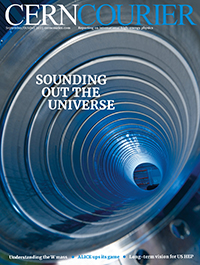 Explore the growing connections between particle physics and gravitational-wave science, from CERN’s role in the design of next-generation gravitational-wave observatories to the study of extreme processes in the early universe. Other issue highlights include the high-spec world of graphics processing units, the latest FCC developments, the linear-collider marketplace, a long-term US vision for particle physics, and the latest progress in understanding the mass of the W boson.Artificial intelligence tools and their responsible use in higher education learning and teachingFollowing the widespread concern and debate provoked by the arrival of ChatGPT and similar artificial intelligence (AI) tools, the European University Association’s Learning and Teaching Steering Committee shares key considerations for European universities.The EUA Innovation Agenda 2026Developing a comprehensive approach to innovation for the benefit of universities is at the core of the European University Association’s vision for the future of European higher education and research.Innovative Leadership and Change Management in Higher EducationDownload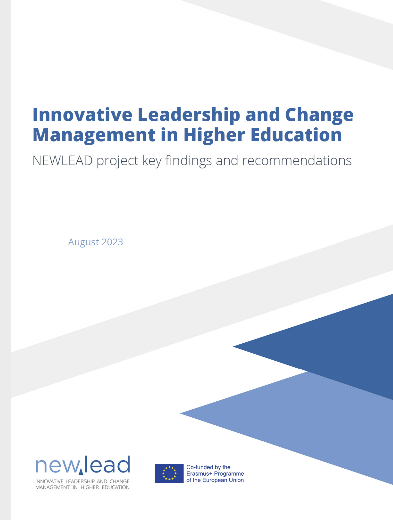 This report presents the key findings and recommendations of the  NEWLEAD project’s efforts to build the capacity of university leaders across Europe in steering change and addressing new priorities on the institutional transformation agenda.The future of Digitally Enhanced Learning and Teaching in European higher education institutions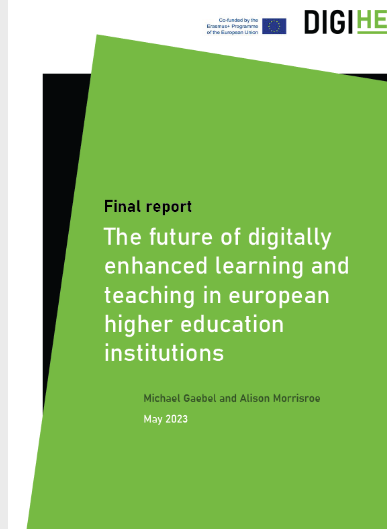 DownloadThis report summarises the main results, insights and open questions of the DIGI-HE project and sets them in the wider context of Europe’s institutions and systems. As such, this final report publication reflects on digitally enhanced learning and teaching (DELT) that took place in very unusual times, i.e. the Covid-19 pandemic. It may also help some institutions to reflect on their own journey through this period and consider their next steps.Participatory Research on Child Maltreatment with Children and Adult SurvivorsDownload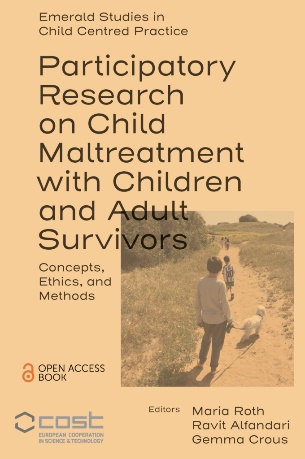 Childhood should be free of violence, and victims of childhood maltreatment should be entitled to participate as expert informants in research about these experiences. Placing children and adult survivors at the heart of research efforts on child maltreatment is critical to effective response and prevention measures in fighting this form of violence. Embedded in the European context, Participatory Research on Child Maltreatment with Children and Adult Survivors presents a mosaic of contexts, theories, and methods relating to children’s and adult survivors’ participation in research about their adverse experiences. Contributors demonstrate how research can mobilize children and adult survivors to become agents in constructing and disseminating reliable, evidence-based knowledge about child maltreatment. Enriching ongoing debates about ethical concerns and challenges of participatory research in the field of child maltreatment, this contribution to Emerald Studies in Child Centred Practice highlights the advantages that participation as a human right and as a valued endeavour of scientific knowledge accumulation can bring to communities of researchers and helping professionals.A Green Deal roadmap for universities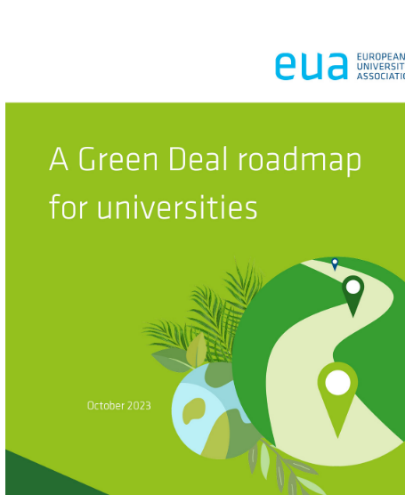 The wide-ranging ambitions of the European Green Deal provide a policy framework to integrate the scientific, educational, and institutional dimensions of universities’ contribution to the green transition.This transition entails varying degrees of relevance and urgency for internal optimisation and external interventions, as well as different levels of involvement and coordination depending on the target groups. Many institutions are already reflecting and acting strategically on some or all of these issues, but not all are well positioned to act equally swiftly or in the same way.Therefore, EUA’s Green Deal roadmap outlines processes and interventions which can boost universities’ impact and visibility in pursuing a climate-neutral, environmentally sustainable, and socially equitable Europe. The roadmap should serve as an inspiration and template for how universities can face the climate and environmental challenge over an extensive timeframe, enabling them to make both an effective contribution and serve as exemplars of sustainable communities.Download